The following activities are designed around academic reading. This means you will be given an article to read and answer questions on. These articles have been selected because they will aid your understanding of Shakespeare’s play and the big ideas he explores. There are no answers at the back of the booklet for this section so do your best. If you need any assistance, email your teacher and if you have no access to email, do what you can and then move on to the next activity.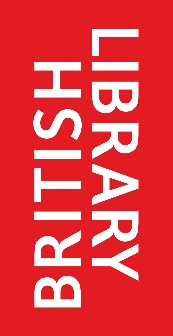 This section of the booklet will focus on extracts from ‘Conjuring Darkness in Macbeth’, an article that can be found on the British Library website. Before you read the extracts, complete the following pre-reading activities to help you understand what the article. Answer in full sentences. If you would like to access the full article, you can find it here: https://www.bl.uk/shakespeare/articles/conjuring-darkness-in-macbethPre-Reading questionsThe British Library have filed this article under the following categories. Make notes around each category which explain how they link to ‘Macbeth’.TRAGEDIES				LANGUAGEThe summary for the article reads as:Much of Macbeth is set at night, yet its first performances took place in the open air, during daylight hours. John Mullan explores how Shakespeare uses speech and action to conjure the play's sense of growing darkness.What does the word ‘conjure’ mean? ____________________________________________________What does the word ‘action’ mean in this context? _________________________________________This picture shows a chandelier above the stage of a 17th century playhouse. Using the picture and the summary above, predict what ideas you think the article is going to explore: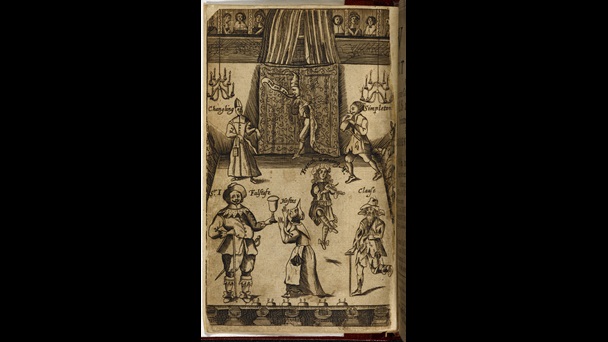 I think this article ________________________________________________ __________________________________________________________________ __________________________________________________________________ __________________________________________________________________Read the article. Highlight two sentences in each paragraph which you deem to be the most important. Down the left-hand side, add a title for each paragraph. On the right-hand side, summarise what each paragraph is saying in two or three bullet points. This follows the guided reading strategy we have used in class. One has been done for you so you can see what your work should look like.Answer the following questions on the article above. Remember to answer in full sentences. If there is a question you are not sure about, email your teacher or miss it out and come back to it when you have finished the rest of the activities. If you need extra space, write on a difference piece of paper and attach it to this booklet once you have finished.What were some of the special effects theatres employed to create thunder and lightning?Why do Macbeth and Lady Macbeth ask for darkness at the beginning of the play? Why do you think Macbeth describes day as ‘pitiful’ when he asks for darkness to come?How does Shakespeare signify night has fallen before Duncan’s murder takes place?The article states that ‘in the wake of Duncan’s killing, darkness appears to have seeped from the night into the day.’ What do you think this means and what is this symbolic of?The article says, ‘The taper, the smallest kind of candle, is Lady Macbeth’s safeguard against the powers of darkness.’ Why do you think Lady Macbeth’s light is so small? What could this symbolise?Characters come to ‘fear the dark’. What does this remind you of? What do you think Shakespeare is saying here?Answer the following questions on the article. These questions require shorter answers and can be answered as notes and brief annotations. If you need extra space, write on a different piece of paper and attach it to this booklet. If you need a copy of the script, you can find one online. Check your answers at the back of the booklet when you have finished.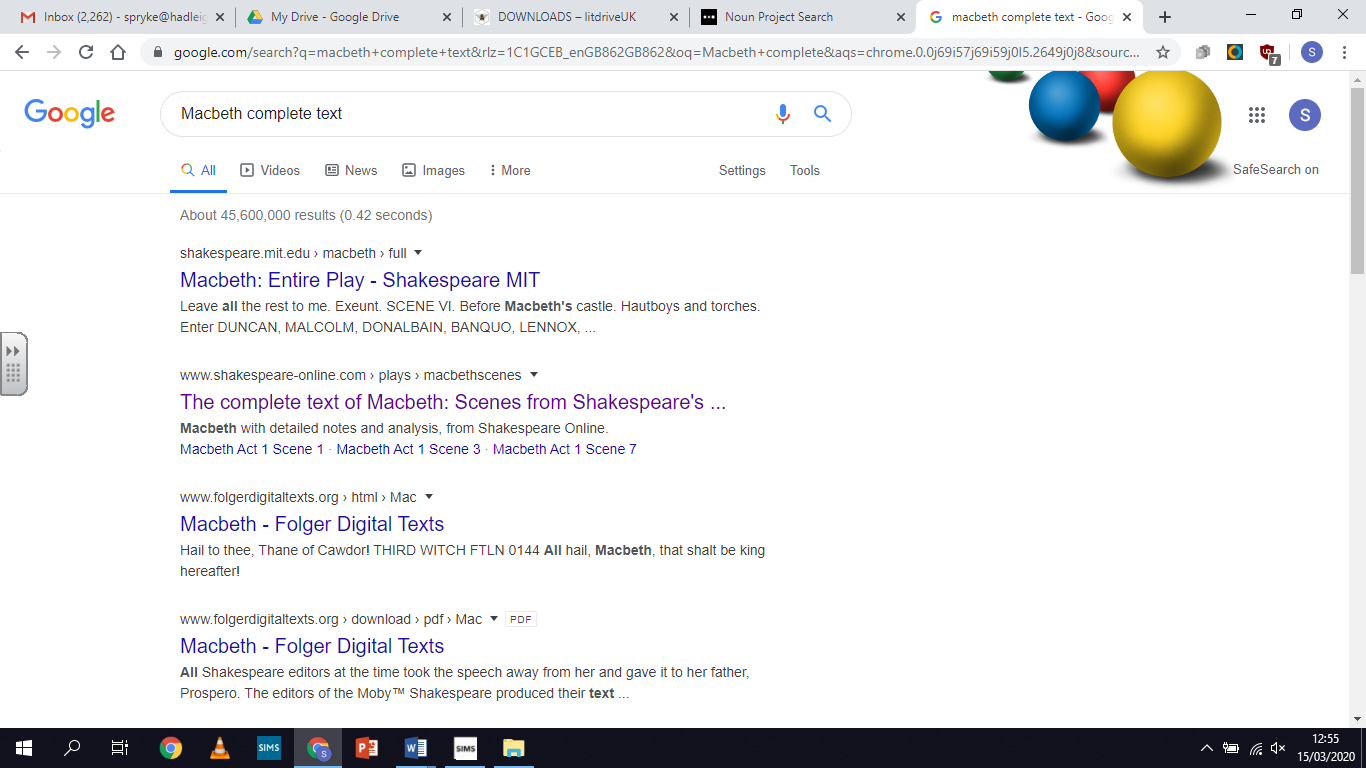 Shakespeare did have some special effects to hand: Macbeth begins with ‘thunder and lightning’ and, in the performances at the Globe, this lightning might have been represented by flashes from fireworks, as was done with other plays of the period.Why does Shakespeare open the play with thunder and lightning?Why do the witches appear in thunder and lightning?How does Shakespeare use speech in this scene to let the audience know what kind of weather the witches meet in?We often feel darkness coming, especially because both Macbeth and Lady Macbeth seem to invoke and invite it. They need darkness to do their worst.Retrieve a short quotation where Macbeth asks for darkness.Retrieve a short quotation where Lady Macbeth asks for darkness.What is darkness symbolic of?Audiences will be most aware of the gathering of darkness when Duncan comes to stay at Macbeth’s castle. What Lady Macbeth chillingly calls ‘This night’s great business’ (1.5.68) must happen in the dark.What does Duncan initially think of Macbeth’s castle when he first arrives. Retrieve a short quotation.What does the Porter joke the castle has become in the scene after Duncan’s murder?A little later, after Banquo has retired, Lady Macbeth enters and catches herself starting at the shriek of an owl, just before her husband comes to meet her. ‘Who’s there? What ho?’ (2.2.8) asks Macbeth, and at first she hardly seems to recognise him: ‘My husband!’ (2.2.13). Their dialogue creates a darkness in which sounds and apprehensions are amplified: ‘Didst thou not hear a noise?’ (2.2.14), ‘Did not you speak?’ (2.2.16). The terrible deed has been done and the darkness that made it possible concentrates their fears.What kind of character is Banquo in the play?Why are the Macbeths so afraid of noise?Lady Macbeth only calls Macbeth by the name of ‘husband’ once in the play. Why do you think this is?Darkness may seem to become Macbeth’s element, but his wife, once the prime mover of their plots, comes to dread it. Watching her sleepwalking, her Gentlewoman tells the Doctor that ‘she has light by her continually, ’tis her command’ (5.1.22). ‘Enter Lady with a Taper’ is the stage instruction in the First Folio, on which text all later editions are based. The taper, the smallest kind of candle, is Lady Macbeth’s safeguard against the powers of darkness.Retrieve a short quotation which shows Lady Macbeth is scared of darkness.What kind of character is Lady Macbeth at the end of the play?Activity 5: Pre-Reading ActivitiesActivity 6: Guided ReadingActivity 7: Post-Reading QuestionsActivity 8: Further Questions